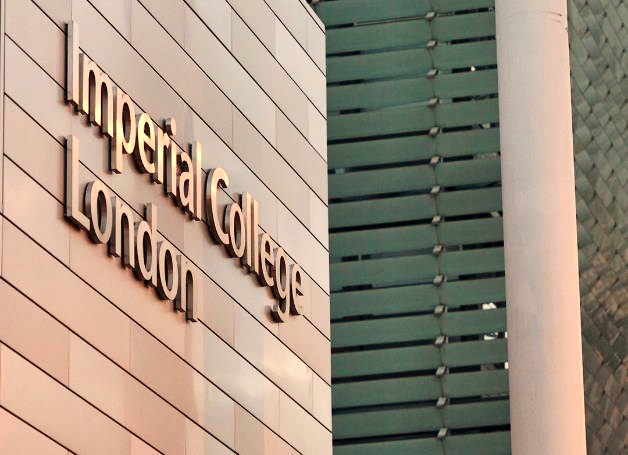 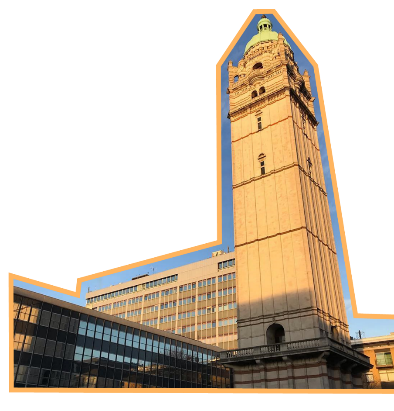 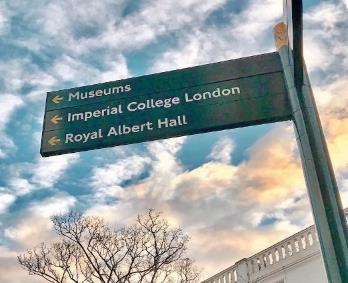 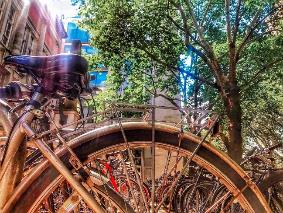 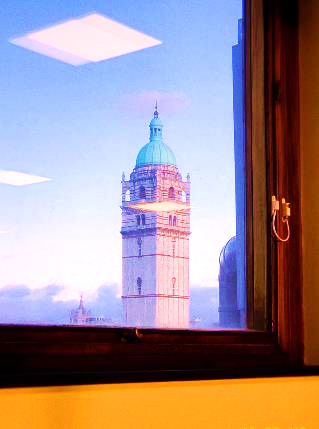 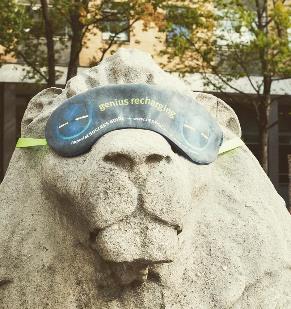 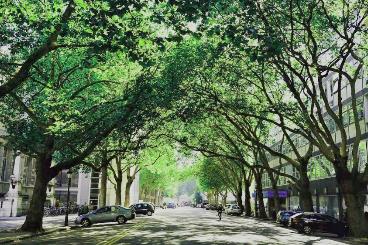 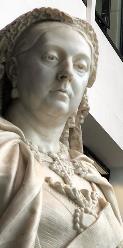 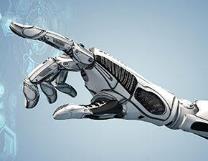 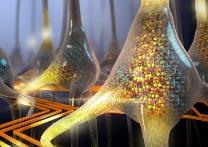 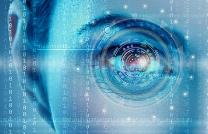 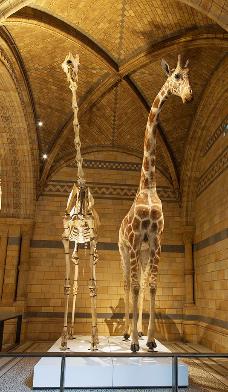 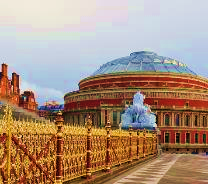 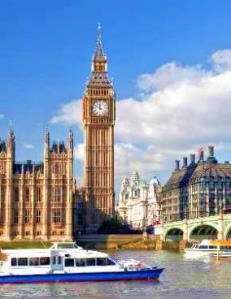 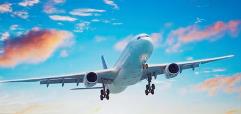 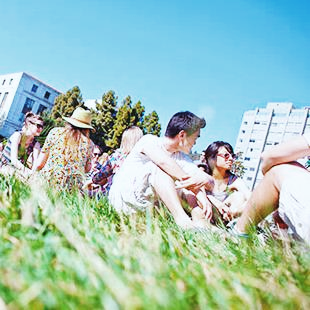 若不能提供上述语言成绩需要参加主办方语言测试附件·项目报名表|Sign-up Sample FormDay 01抵达，入住帝国理工附近酒店Day 02伦敦自由行Day 03开学典礼AI和机器人导论，学习辅导校园参观，小组项目规划Day 04机器学习基础， 学习辅导小组讨论与学习Day 05人工神经网络	走访东伦敦科技城Day 06概率推理，小组讨论与学习Day 07深度学习商业模式创新，演讲的有效传达Day 08剑桥大学参访Day 09自由活动Day 10机器视觉和人工智能小组学习与进度检查Day 11形状及特征识别小组学习与进度检查Day 12影像序列处理泰晤士河游轮观光Day 133D视觉和单目线索方法小组学习与进度检查Day 14结课汇报结业仪式Day 15收拾行李，返回国内Part 1 申请者身份信息（中文填写）Part 1 申请者身份信息（中文填写）Part 1 申请者身份信息（中文填写）Part 1 申请者身份信息（中文填写）Part 1 申请者身份信息（中文填写）Part 1 申请者身份信息（中文填写）Part 1 申请者身份信息（中文填写）Part 1 申请者身份信息（中文填写）Part 1 申请者身份信息（中文填写）姓名出生日期出生日期年/月/日性别英文名若有国籍出生地出生地民族宗教信仰身份证号有效期年/月/日Part 2 申请者旅行证件信息（中文填写）Part 2 申请者旅行证件信息（中文填写）Part 2 申请者旅行证件信息（中文填写）Part 2 申请者旅行证件信息（中文填写）Part 2 申请者旅行证件信息（中文填写）Part 2 申请者旅行证件信息（中文填写）Part 2 申请者旅行证件信息（中文填写）Part 2 申请者旅行证件信息（中文填写）Part 2 申请者旅行证件信息（中文填写）护照号有效期年/月/日签发地签发地旧护照号若有有效签证（请填写目前持有的所有有效签证的国家、类别、有效期，如美国，B1/B2，2025年1月1日）（请填写目前持有的所有有效签证的国家、类别、有效期，如美国，B1/B2，2025年1月1日）（请填写目前持有的所有有效签证的国家、类别、有效期，如美国，B1/B2，2025年1月1日）（请填写目前持有的所有有效签证的国家、类别、有效期，如美国，B1/B2，2025年1月1日）（请填写目前持有的所有有效签证的国家、类别、有效期，如美国，B1/B2，2025年1月1日）（请填写目前持有的所有有效签证的国家、类别、有效期，如美国，B1/B2，2025年1月1日）（请填写目前持有的所有有效签证的国家、类别、有效期，如美国，B1/B2，2025年1月1日）（请填写目前持有的所有有效签证的国家、类别、有效期，如美国，B1/B2，2025年1月1日）拒签历史及理由Part 3 申请者学术信息（中文填写）Part 3 申请者学术信息（中文填写）Part 3 申请者学术信息（中文填写）Part 3 申请者学术信息（中文填写）Part 3 申请者学术信息（中文填写）Part 3 申请者学术信息（中文填写）Part 3 申请者学术信息（中文填写）Part 3 申请者学术信息（中文填写）Part 3 申请者学术信息（中文填写）在读院校院系入学年份专业绩点绩点   /   满分绩点   /   满分绩点   /   满分学制2/3/4/5年在读学历本 / 研 年级CET4成绩CET4成绩CET6成绩TOEFL成绩若有小分成绩听力  /  阅读  /  口语  /  写作听力  /  阅读  /  口语  /  写作听力  /  阅读  /  口语  /  写作听力  /  阅读  /  口语  /  写作考试时间年/月/日IELTS成绩若有小分成绩听力  /  阅读  /  口语  /  写作听力  /  阅读  /  口语  /  写作听力  /  阅读  /  口语  /  写作听力  /  阅读  /  口语  /  写作考试时间年/月/日Part 4 申请者通讯信息（中文填写）Part 4 申请者通讯信息（中文填写）Part 4 申请者通讯信息（中文填写）Part 4 申请者通讯信息（中文填写）Part 4 申请者通讯信息（中文填写）Part 4 申请者通讯信息（中文填写）Part 4 申请者通讯信息（中文填写）Part 4 申请者通讯信息（中文填写）Part 4 申请者通讯信息（中文填写）居住地址（请认真、完整填写，请填写长期居住、生活的地址，如学校宿舍地址或家庭地址）（请认真、完整填写，请填写长期居住、生活的地址，如学校宿舍地址或家庭地址）（请认真、完整填写，请填写长期居住、生活的地址，如学校宿舍地址或家庭地址）（请认真、完整填写，请填写长期居住、生活的地址，如学校宿舍地址或家庭地址）（请认真、完整填写，请填写长期居住、生活的地址，如学校宿舍地址或家庭地址）（请认真、完整填写，请填写长期居住、生活的地址，如学校宿舍地址或家庭地址）邮编邮寄地址（请认真、完整填写以便邮寄录取信等重要材料）（请认真、完整填写以便邮寄录取信等重要材料）（请认真、完整填写以便邮寄录取信等重要材料）（请认真、完整填写以便邮寄录取信等重要材料）（请认真、完整填写以便邮寄录取信等重要材料）（请认真、完整填写以便邮寄录取信等重要材料）邮编手机号码电子邮箱电子邮箱Part 5 申请者紧急联络人信息（中文填写）Part 5 申请者紧急联络人信息（中文填写）Part 5 申请者紧急联络人信息（中文填写）Part 5 申请者紧急联络人信息（中文填写）Part 5 申请者紧急联络人信息（中文填写）Part 5 申请者紧急联络人信息（中文填写）Part 5 申请者紧急联络人信息（中文填写）Part 5 申请者紧急联络人信息（中文填写）Part 5 申请者紧急联络人信息（中文填写）姓名性别性别关系居住地址（请认真、完整填写，请填写长期居住、生活的地址，如家庭地址或单位地址）（请认真、完整填写，请填写长期居住、生活的地址，如家庭地址或单位地址）（请认真、完整填写，请填写长期居住、生活的地址，如家庭地址或单位地址）（请认真、完整填写，请填写长期居住、生活的地址，如家庭地址或单位地址）（请认真、完整填写，请填写长期居住、生活的地址，如家庭地址或单位地址）（请认真、完整填写，请填写长期居住、生活的地址，如家庭地址或单位地址）邮编手机号码电子邮箱电子邮箱Part 6 申请者健康信息（中文填写）Part 6 申请者健康信息（中文填写）Part 6 申请者健康信息（中文填写）Part 6 申请者健康信息（中文填写）Part 6 申请者健康信息（中文填写）Part 6 申请者健康信息（中文填写）Part 6 申请者健康信息（中文填写）Part 6 申请者健康信息（中文填写）Part 6 申请者健康信息（中文填写）整体状况（请描述自己目前及长期以来的身体状况，是否健康，是否有残障等）（请描述自己目前及长期以来的身体状况，是否健康，是否有残障等）（请描述自己目前及长期以来的身体状况，是否健康，是否有残障等）（请描述自己目前及长期以来的身体状况，是否健康，是否有残障等）（请描述自己目前及长期以来的身体状况，是否健康，是否有残障等）（请描述自己目前及长期以来的身体状况，是否健康，是否有残障等）（请描述自己目前及长期以来的身体状况，是否健康，是否有残障等）（请描述自己目前及长期以来的身体状况，是否健康，是否有残障等）重大病史（请说明自己是否曾罹患心脑血管疾病、哮喘、骨折等重大疾病或伤患）（请说明自己是否曾罹患心脑血管疾病、哮喘、骨折等重大疾病或伤患）（请说明自己是否曾罹患心脑血管疾病、哮喘、骨折等重大疾病或伤患）（请说明自己是否曾罹患心脑血管疾病、哮喘、骨折等重大疾病或伤患）（请说明自己是否曾罹患心脑血管疾病、哮喘、骨折等重大疾病或伤患）（请说明自己是否曾罹患心脑血管疾病、哮喘、骨折等重大疾病或伤患）（请说明自己是否曾罹患心脑血管疾病、哮喘、骨折等重大疾病或伤患）（请说明自己是否曾罹患心脑血管疾病、哮喘、骨折等重大疾病或伤患）用药需求（请说明自己是否需要长期服用中西医药物，是否需要常备某种药物）（请说明自己是否需要长期服用中西医药物，是否需要常备某种药物）（请说明自己是否需要长期服用中西医药物，是否需要常备某种药物）（请说明自己是否需要长期服用中西医药物，是否需要常备某种药物）（请说明自己是否需要长期服用中西医药物，是否需要常备某种药物）（请说明自己是否需要长期服用中西医药物，是否需要常备某种药物）（请说明自己是否需要长期服用中西医药物，是否需要常备某种药物）（请说明自己是否需要长期服用中西医药物，是否需要常备某种药物）药物过敏（请描述自己是否对某种或某类药物有过敏反应，如阿司匹林、青霉素等）（请描述自己是否对某种或某类药物有过敏反应，如阿司匹林、青霉素等）（请描述自己是否对某种或某类药物有过敏反应，如阿司匹林、青霉素等）（请描述自己是否对某种或某类药物有过敏反应，如阿司匹林、青霉素等）（请描述自己是否对某种或某类药物有过敏反应，如阿司匹林、青霉素等）（请描述自己是否对某种或某类药物有过敏反应，如阿司匹林、青霉素等）（请描述自己是否对某种或某类药物有过敏反应，如阿司匹林、青霉素等）（请描述自己是否对某种或某类药物有过敏反应，如阿司匹林、青霉素等）环境不适（请描述自己是否容易在某种环境中感到不适，如花粉、强紫外线等）（请描述自己是否容易在某种环境中感到不适，如花粉、强紫外线等）（请描述自己是否容易在某种环境中感到不适，如花粉、强紫外线等）（请描述自己是否容易在某种环境中感到不适，如花粉、强紫外线等）（请描述自己是否容易在某种环境中感到不适，如花粉、强紫外线等）（请描述自己是否容易在某种环境中感到不适，如花粉、强紫外线等）（请描述自己是否容易在某种环境中感到不适，如花粉、强紫外线等）（请描述自己是否容易在某种环境中感到不适，如花粉、强紫外线等）饮食忌口（请描述自己是否对某种或某类食物有过敏反应，如花生、海鲜等，或对食物有特别需求，如不食猪肉、素食主义等）（请描述自己是否对某种或某类食物有过敏反应，如花生、海鲜等，或对食物有特别需求，如不食猪肉、素食主义等）（请描述自己是否对某种或某类食物有过敏反应，如花生、海鲜等，或对食物有特别需求，如不食猪肉、素食主义等）（请描述自己是否对某种或某类食物有过敏反应，如花生、海鲜等，或对食物有特别需求，如不食猪肉、素食主义等）（请描述自己是否对某种或某类食物有过敏反应，如花生、海鲜等，或对食物有特别需求，如不食猪肉、素食主义等）（请描述自己是否对某种或某类食物有过敏反应，如花生、海鲜等，或对食物有特别需求，如不食猪肉、素食主义等）（请描述自己是否对某种或某类食物有过敏反应，如花生、海鲜等，或对食物有特别需求，如不食猪肉、素食主义等）（请描述自己是否对某种或某类食物有过敏反应，如花生、海鲜等，或对食物有特别需求，如不食猪肉、素食主义等）其他事项（请补充其他你希望项目主办方了解的信息，以便我们更好地保障你在项目期间的安全）（请补充其他你希望项目主办方了解的信息，以便我们更好地保障你在项目期间的安全）（请补充其他你希望项目主办方了解的信息，以便我们更好地保障你在项目期间的安全）（请补充其他你希望项目主办方了解的信息，以便我们更好地保障你在项目期间的安全）（请补充其他你希望项目主办方了解的信息，以便我们更好地保障你在项目期间的安全）（请补充其他你希望项目主办方了解的信息，以便我们更好地保障你在项目期间的安全）（请补充其他你希望项目主办方了解的信息，以便我们更好地保障你在项目期间的安全）（请补充其他你希望项目主办方了解的信息，以便我们更好地保障你在项目期间的安全）请务必确保所有信息真实有效并填写完整请务必确保所有信息真实有效并填写完整请务必确保所有信息真实有效并填写完整请务必确保所有信息真实有效并填写完整请务必确保所有信息真实有效并填写完整本人签名：签名日期：本人签名：签名日期：本人签名：签名日期：本人签名：签名日期：